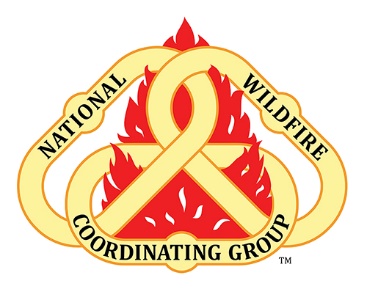 Stress First Aid – The Stress Continuum Model – Where are you Today?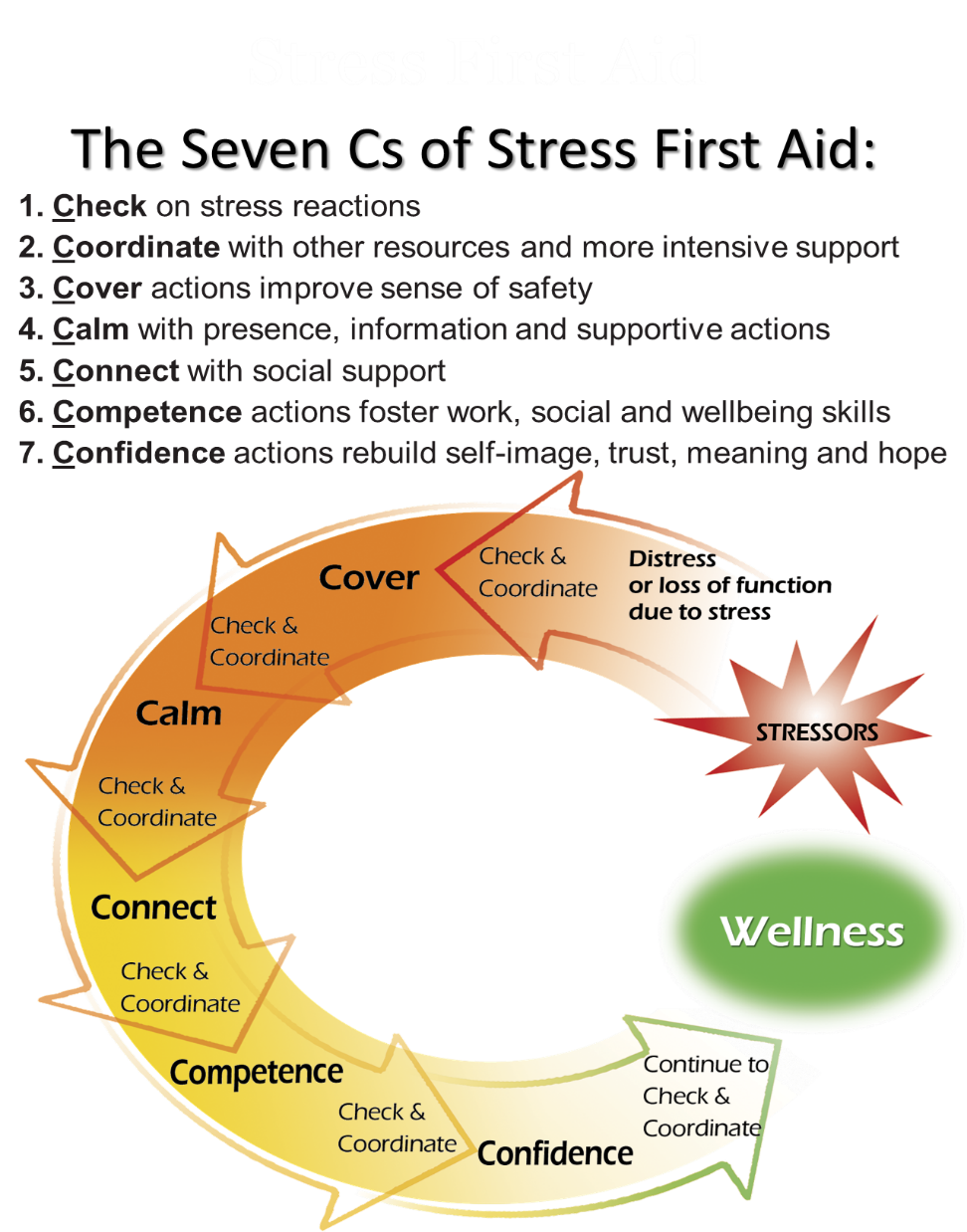 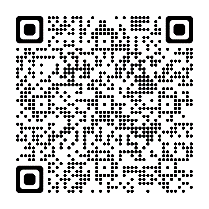 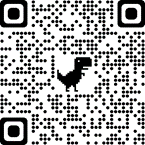 